نموذج التنازل عن شكوى لوقوع الصلحأنا الموقع أسفله السيد ................، الحامل لبطاقة هوية رقم .................، والساكن ب .................... 
أشهد على نفسي -شهادة الطوع والرضى- وأنا بكامل قواي العقلية والجسدية بأنني أتنازل تنازلاً تاماً عن الطلب المدني والشكوى التي قمت بتقديمها لدى مفوضية الشرطة في ........... ضد السيد ...............، الحامل لبطاقة الهوية الوطنية رقم  ..............، والساكن ب ...............
وذلك بسبب شجار قد وقع بيننا، وقد قمت بهذا التنازل نتيجة لوقوع الصلح بيننا.
أتنازل عن الشكوى بمحض إرادتي وعليه أمضي للإدلاء بها لمن يجب.
الإمضاء:صيغة تنازل عن حق شخصي
أقر أنا ……….....، صاحب الجنسية ....…….، الديانة …………، وأقيم في …………...
أقر بأنني أتنازل عن حقّي الشّخصي في عقد إيجار الشّقة التي تقع في ……………، رقمها ..………….، شارع ...………، قسم …...………، والمؤجرة من تاريخ ……. إلى …… بقيمة إيجارية شهرية وهي ............ وذلك للمُتنازل إِليه السيد ………………...
تم هذا التنازل من دون مقابل ويُعمل به أمام جميع الجهات.
المقر: ..............
طلب بحث: 
السيد رئيس مكتب توثيق ...………………
تحية واحتراماً
مقدمه لسيادتكم ………....
أرجو التكرم والبحث في فهارس التوثيق أو دفاتر إثبات التاريخ عن المدة الواقعة بين  ………… وحتى …………، عن محضر التصديق أو …...………….. موثق، أو …..…… ثابت التاريخ الصادر من ……… إلى ……………، ومستعد لسداد الرسوم المقررة.
تفضلوا بقبول عظيم الاحترام
مقدمه: 
الاسم: ……………………..
رقم البطاقة: ……………….
التوقيع: ................نموذج التنازل عن الشكوىأنا الموقع أسفله السيد ..............  الحامل للبطاقة الوطنية رقم ..............، والساكن في .............
بموجب هذه الوثيقة وتحت جميع الضمانات الفعلية والقانونية، فإني أشهد على نفسي وأنا بكامل قواي العقلية والجسدية بأنني أتنازل لصالح السيد .............، الحامل للبطاقة الوطنية رقم ..............، العنوان ................ وذلك عن الشكوى التي قدمتها في حقه عند مركز شرطة ............. مخلياً بذلك مسؤوليته عن أي متابعات قانونية وقضائية ومدنية متعلقة بهذا الموضوع.
هذا ما أتنازل عليه بكامل إرادتي وبحُسن نيّة أمضي من أجل الإدلاء به لمن يجب.
حرر في ..............
الإمضاء ..............تنازل عن الميراثفي يومالاثنين …. الموافق …. عام …. تم تحريرهذا العقدبين:أولًا: الطرف الأول المتنازل السيد: ….ثانيًا: الطرف الثاني المتنازل إليه السيد: ….ثالثا: السيد: …. وبصفته الوصي على أبنائه …. و …. و …. قصرالمرحوم …. (أفراد الطرف الثالث )وجميع الأطراف مقيمون بالعقاررقم: …. مركز: …. محافظة: ….وبعد أن أقرجميع الأطراف بأهليتهم القانونية والفعلية للتعاقد والتصرف فقد اتفقوا عل ىتحريرهذا العقد بالبنود والشروط الآتية:(بند تمهيدي):حيث إن جميع الأطراف هم جميعًا ورثة المرحومين …. وقد ترك لهم تركة من ضمنها العقاررقم …. مركز …. محافظة …. والمكون من ستة أدوارمتكررة – بكل دورشقتان – وحيث إنه قد تم تقسيم هذا العقارفي مابين الأطراف كما هوثابت بعقد الاتفاق والقسمة الرضائية والمؤرخ في: ….وحيث إن (الطرف الأول المتنازل) السيد: …. قد رغبت  في التنازل عن نصيبها في هذا العقارلباقي الأطرافـ وتعديل هذا التقسيم فقد اتفقوا جميعًاعلى الآتي:البند الأولالتمهيد السابق جزء لا يتجزأ من هذا العقد يتممه ويكمله ولا ينفصل عنه.البند الثانييقرالطرف الأول السيد …. بتنازلها عن كامل نصيبها الشرعي والاتفاق الوارد بعقد الاتفاق والقسمة الرضائية المؤرخفي: …. وذلك إلى الطرفين (الثانية والثالثة عن نفسها وبصفتها) وبعد هذا التنازل يصبح تقسيم هذا العقـارالمذكوركما بالبندين التاليين:البند الثالثيختص ويتملك أفراد الطرف الثالث السيد: …. (عن نفسه وبصفته وصية على أبنائها (…. و…. و….) قصرالمرحوم …. ثلثين كامل أرض وبناء العقارالمذكوروالمتمثل في الشقق الآتية:الشقة رقم (2) بالدورالأول.الشقة رقم (4) بالدورالثاني.الشقة رقم (6) بالدورالثالث.الشقة رقم (8) بالدورالرابع.الشقة رقم (9) بالدورالخامس.الشقة رقم (10) بالدورالخامس.الشقة رقم (11) بالدورالسادس.الشقة رقم (12) بالدورالسادس.البندالرابعيختص ويمتلك الطرف الثاني السيد …. ثلث كامل أرض وبناء العقارالمذكوروالمتمثل في الشقق الآتية:الشقة رقم (1) بالدورالأول.الشقة رقم (3) بالدورالثانيالشقة رقم (5) بالدورالثالث.الشقة رقم (7) بالدورالرابع.البندالخامسهذاالتنازل وهذه القسمة تشمل نسبة من الأرض المقام  عليها العقارـ وذلك حسب نصيب كل طرف في شقق العقارالمذكوة لكل طرف وهوالثلث للطرف الثاني السيد …. والثلثين لأفراد الطرفالثالث السيد …. عن نفسها وبصفتها الوصية على أبنائها القصرالمذكورين.البندالسادسيختص كل طرف من الطرفين (الثاني والثالث) بتحصيل إيجارالشقق التي أصبحت من نصيب كل منهم ولهما الحق في حوالة الحق والدين للإيجارلكل منهم حسب نصيبه.البندالسابعهذا العقد مكمل ومعدل ومتممل عقد الاتفاق والقسمة الرضائية والمحرربيننفسالأطرافبتاريخ …. وأن هذه القسمة والتنازل رضائي ونهائي ولا رجعة فيه.البندالثامنيقرجميع الأطراف بأنهم على أتم استعداد للمثول أمام أي جهة حكومية سواء الشهرالعقاي المختص أوالمحكمة المختصة أو أي جهة أخرى للإقرارب هذه القسمة وهذا التنازل.البندالتاسعاتفق الجميع على أنه تختص محكمة (محافظة) الابتدائية بكاف درجاته احسب الاختصاص والنصاب، للفصل فيما قد ينشأ من نزاع بخصوص هذا العقد.البند العاشرتحررهذا العقد من ثلاث نسخ كل نسخة من مقدمة وتمهيد وعشرة بنود وقد تسلم كل طرف نسخة منه للعملبم قتضاهاعند اللزوم.(الطرف الأول المتنازل) (الطرف الثاني) (الطرف الثالث)تنازل عن حقوق زوجيهإنه في يوم……… الموافق…… /……. /……..تم إبرام هذا التنازل بين كلاً من:أولاً:السيدة……………….. والتي تحمل الجنسية……………..مولودة……………. ومقيمة في………………ثابتة الشخصية بموجب بطاقة رقم قومي. ……………………………(طرف أول متنازلة عن حقوقها)ثانياً:السيد……………………… الجنسية…………..مولود……………… ومقيم في……………….. ثابت الشخصية بموجب بطاقة رقم قومي…………………………………………..(طرف ثاني متنازل لصالحه)                             تمهيد حيث أن الطرف الأول الزوجة للطرف الثاني من خلال عقد زواج شرعي صحيح وعاشرها معاشرة الأزواج الصحيحة، والخلاف بينهما قد عرضت عليه طلاقها مقابل التنازل عن جميع حقوقها الشرعية ومستحقاتها المالية طلاقاً بائناً، وتمت موافقة الطرف الثاني على هذا العرض ومن ثم فقد انتظم هذا التنازل في البنود الآتية:أولاً: التمهيد السابق جزء لا يتجزأ من اتفاقية التنازل هذه وأنه يعتبر بند من بنودها الأصلية يستخدمه عند اللزوم.ثانياً: من خلال هذه الاتفاقية تنازلت أنا……………….زوجة…………………..عن جميع حقوقي الشرعية ومستحقاتي المالية وهي عبارة عن:قائمة العفش والمنقولات المؤرخة في…. /… /……النفقة على اختلاف أشكالها وأنواعها.نفقة العدة.نفقة المتعةج- النفقة التي استحقت والنفقة التي تستجد في المستقبل.مؤخر الصداقوبموجبه أيضاً تنازلت عن جميع حقوقي الشرعية كزوجة.ثالثاً: هذا تنازل مني بذلك وأنا بكامل إرادتي ودون أي ضغوط وعلى مسؤوليتي الشخصية، ولا يحق لي المطالبة بأي مستحقات أو حقوق أو رفع دعوى بها أو تقديم أي شكوى من أجل الحصول عليها مقابل طلاقي وتعد هذه الاتفاقية إبراء مني لذمة الطرف الثاني من أي مستحق أو حق ومستعدة للحضور أمام المحكمة لتوثيق هذه الاتفاقية وافراغها من خلال محضر الجلسة وجعله فى قوة السند التنفيذي، أو الحضور أمام الشهر العقاري ويتم الإجراء المناسب.رابعاً: تم تحرير هذه الاتفاقية من أصل صورة احتفظ الطرف الثاني بالأصل وصورة مع الطرف الأول وذلك لاستخدامها والعمل بها عند اللزوم.والله خير الشاهدين…..                     الطرف الأول (المتنازلة عن حقوقها)        الطرف الثاني( المتنازل لصالحه)الاسم الرباعي………………………………التوقيع………………… التاريخ………………..شهود الحال                     الشاهد الأول.     الشاهد الثانيالاسم:التاريخ:بطاقة رقم:العنوان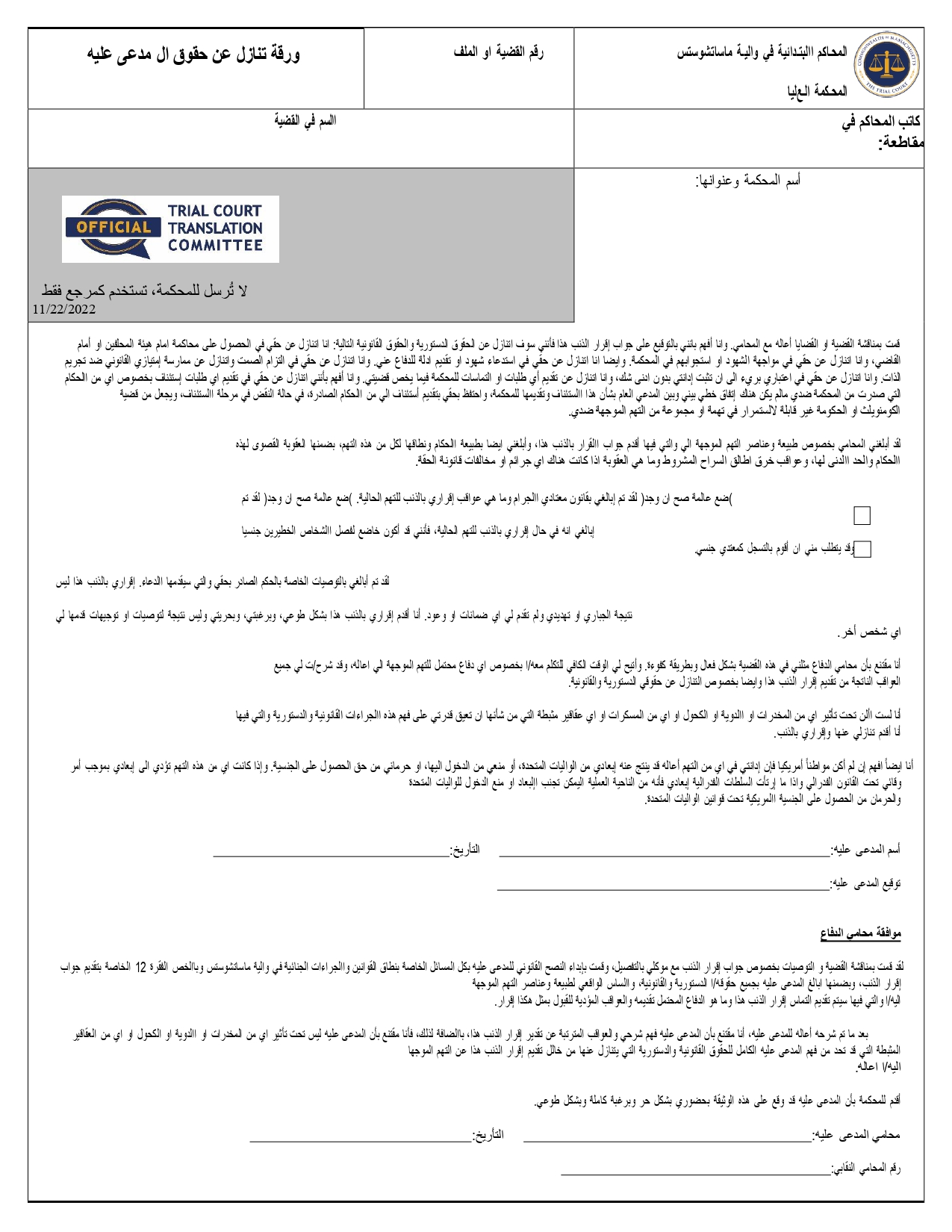 إقرار بالتنازل عن قضيةالمتنازل:------------- الجنسية: ----- ويحمل بطاقة هوية رقم: ---------		المتنازل له:------------- الجنسية: ----- ويحمل بطاقة هوية رقم: ---------.أقر وأنا بالحالة المعتبرة شرعا وقانونا والتي تسمح لي بالإقرار ونفاذ التصرفات بأنني تنازلت عن القضية رقم "--------" والمرفوعة مني ضد: المذكورة بياناته أعلاهوهذا اقرار مني بذلك. المقر بما فيهDeclaration of Dropping a CaseI the undersigned: ……………………. ….………………………………… of ……………… nationality, holder of Emirates ID No……….……….…..…, Declare in my legally and lawfully accepted capacity, which allows me to make declarations and enforce actions, that I have dropped and waived case No. ………… filed by me against ……………………………………………of ……………… nationality.This is a declaration issued and signed by me.Declarant